Demande de subvention
Associations loi 1901Règles et procéduresLe présent formulaire a pour objet de faciliter le dépôt, l’examen et l’octroi de subventions par la Mairie de Menglon. Merci de bien vouloir le respecter pour toutes vos demandes.Procédure de dépôt des demandesLes demandes doivent être présentées sous le format suivant :Formulaire ci-après (cliquer sur les zones grises)Annexes :Budget prévisionnel de l’année en cours ou à venir (annexe 1 obligatoire),RIB,Compte-rendu financier ET d’activités de l’année passée,Tout autre document jugé utile pour présenter vos actions.Les dossiers sont à transmettre soit en format papier au secrétariat de la Mairie, soit en format électronique à l’adresse : contact@menglon.fr avant la date limite annoncée sur le site de la commune (courant avril de l’année en cours).Critères d’attributionLa commune de Menglon reconnait l’importance de la place et du rôle des associations pour la vie de la commune et le bien-être des habitant∙es. Elle soutient ainsi les associations menant des actions sur son territoire et plus largement sur le bassin de vie du Diois. Dans cette logique, les subventions sont prioritairement allouées aux associations et/ou projets quiconcernent des Menglonnais∙es et/ou le territoire de Mengloncontribuent à :la santé et la solidarité,les activités culturelles, sportives ou de loisirs,la préservation de l’environnement et de la nature,la citoyenneté et la participation.Modalités d’octroi et de versementLes demandes sont étudiées en commission Information & communication, puis validées par le Conseil Municipal. Les associations seront informées par e-mail de l’acceptation de leur demande et du montant alloué dans les 3 mois suivant la date limite de dépôt des demandes. Les subventions seront versées en une fois par virement bancaire.NB : Un compte-rendu d’utilisation des fonds pourra être demandé en fin d’annéeFormulaire : Demande de subventionPrésentation de l’associationObjet de la demandeDévelopper les objectifs, le projet, les activités, les postes, etc. destinés à être couverts par la subvention. Joindre également tout document utile détaillant vos actions.ThématiqueTerritoire / BénéficiairesMoyens humainsContributions volontaires en natureDemandes de financementJe, soussignée∙e      , représentant∙e légal∙e de l’association, déclare :que l'association est à jour de ses obligations administratives, comptables, sociales et fiscales (déclarations et paiements correspondants) ;que l’association souscrit au contrat d’engagement républicain annexé au décret pris pour l’application de l’article 10-1 de la loi n° 2000-321 du 12 avril 2000 relative aux droits des citoyens dans leurs relations avec les administrations ;exactes et sincères les informations du présent formulaire, notamment relatives aux demandes de subventions déposées auprès d'autres financeurs publics ;que l'association respecte les principes et valeurs de la Charte des engagements réciproques conclue le 14 février 2014 entre l'État, les associations d'élus territoriaux et le mouvement associatif, ainsi que les déclinaisons de cette charte ;que les annexes demandées sont jointes à ce dossier : Budget prévisionnel (selon modèle en annexe) Relevé d’identité bancaire, Compte-rendu d’activités de l’année passée, Compte-rendu financier de l’année passée.À      , le      SignatureAnnexe : Budget prévisionnel de l’association ou du projetAnnée en cours ou à venir : 20     Nom / SigleN° SIRETAdresseSite internetReprésentant∙e légal∙eReprésentant∙e légal∙eReprésentant∙e légal∙eReprésentant∙e légal∙eNomFonctionTéléphoneCourriel Fonctionnement global / habituel Projet / action particulière Santé et solidarité Culture, sports et loisirs Nature et environnement Citoyenneté et participation Autre (préciser) :       Autre (préciser) :      Préciser le nombre de Menglonnais∙es concerné∙es si pertinent Menglon Diois Drôme Autre (préciser)Nombre de bénévolesNombre d’adhérent∙esNombre de salarié∙es / volontaires (ETP)Dons en naturePrestations en natureBénévolatAuprès de la municipalité de MenglonAuprès d’autres organismes (préciser l’entité et montant)Demande pour l’année en cours ou à venirSubventions perçues l’année passéeCharges / DépensesCharges / DépensesProduits / RecettesProduits / RecettesAchats (matières, fournitures)Ventes de produits, marchandises, prestations de servicesServices extérieurs (locations, entretien, assurances…)SubventionsAutres services (honoraires, publicité, déplacements…)SubventionsImpôts et taxesSubventionsCharges de personnelSubventionsAutres charges de gestion couranteAutres produits de gestion courante (cotisations, dons…)Charges financièresProduits financiersCharges exceptionnellesProduits exceptionnelsDotations aux amortissements & provisionsReprises sur amortissements & provisionsTotal des chargesTotal des produitsExcédent / Bénéfice prévisionnelInsuffisance / Déficit prévisionnel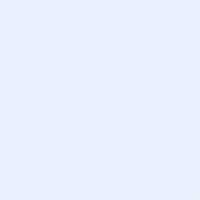 